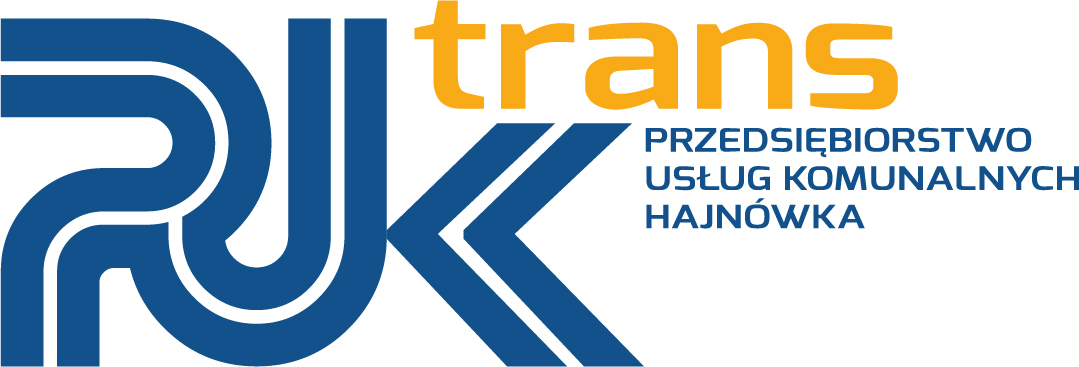 Rozkład jazdy autobusów PUK Sp. z o.o. w HajnówceLinia nr 2Kierunek jazdy: Dubiny – ul. Białostocka – PKPPrzebieg trasy ulicami:Dni pracujące:Dubiny – Główna –Białostocka – Sportowa – Batorego – Lipowa – Plac Szpitala –Lipowa – Batorego – 3 Maja– Reja – Piłsudskiego –Białowieska – PKPSoboty, Niedziele i Święta:(Dubiny– Główna)–Białostocka – Sportowa – Batorego – Lipowa – Plac Szpitala – Lipowa –(3 Maja – Bielska – Nowowarszawska – Warszawska – Rondo Jana Pawła II) – (Batorego – Sportowa) – 3 Maja – Reja – Piłsudskiego – Białowieska – PKPA – autobus niskopodłogowyM – kursuje przez oś. Mazurye – nie kursuje w okresie ferii letnich (lipiec – sierpień)Tolerancja ± 3 min.Przebieg trasy ulicami:Dni pracujące: Dubiny – Główna –Białostocka – Sportowa – Batorego – Lipowa – Plac Szpitala – Lipowa – Batorego – 3 Maja –Reja – Piłsudskiego –Białowieska – PKPSoboty, Niedziele i Święta: (Dubiny – Główna)–Białostocka – Sportowa – Batorego – Lipowa – Plac Szpitala – Lipowa –(3 Maja – Bielska – Nowowarszawska – Warszawska – Rondo Jana Pawła II) – (Batorego – Sportowa) – 3 Maja – Reja – Piłsudskiego – Białowieska – PKPLPNazwa przystankuGodziny odjazdu1DUBINY – CERKIEWDni pracujące6:10A/ 7:20A/ 14:45/ 15:55Niedziele9:10/ 10:30M2DUBINY – SKLEP Dni pracujące6:12A/ 7:22A/ 14:47/ 15:56Niedziele9:11/ 10:31M3DUBINY – BIELSZCZYZNADni pracujące6:13A/ 7:23A/ 14:48/ 15:58Niedziele9:12/ 10:32M4BIAŁOSTOCKA - KRAŃCOWA Dni pracujące6:15A/ 7:25A/ 14:50/ 15:59Niedziele9:13/ 10:33M5BIAŁOSTOCKA – stacja LPGDni pracujące5:10A/ 5:55/ 6:16A/ 6:50/ 7:26A/ 8:00/ 8:30A/ 9:10/  9:30e/ 9:58A/ 10:30e/ 11:00A/ 11:30e/ 12:10A/ 13:25e/ 14:20/ 14:51/ 15:20/ 16:00/ 17:45/ 19:05Soboty, Niedziele i Święta 7:00/7:55/ 9:15/ 10:35M/ 11:45/ 13:15   6BIAŁOSTOCKA – GRYFSKAND Dni pracujące5:11A/ 5:56/ 6:18A/ 6:52/ 7:28A/ 8:02/ 8:32A/ 9:12/  9:32e/ 10:00A/ 10:32e/ 11:02A/ 11:32e/ 12:12A/ 13:27e/ 14:22/ 14:53/ 15:22/ 16:02/ 17:47/ 19:06Soboty, Niedziele i Święta 7:01/7:56M/ 9:16/ 10:36M/ 11:46/ 13:167BATOREGO – KOŚCIÓŁ Dni pracujące5:13A/ 5:58/ 6:20A/ 6:54/ 7:30A/ 8:04/ 8:34A/ 9:14/  9:34e/ 10:02A/ 10:34e/ 11:04A/ 11:34e/ 12:14A/13:29e/ 14:26/ 14:55/ 15:24/ 16:04/ 17:49/ 19:08Soboty, Niedziele i Święta 7:03/7:58M/9:17/10:38M/11:48/13:188LIPOWA – SKLEPKASIA- BASIADni pracujące5:15A/ 5:59/ 6:22A/ 6:56/ 7:32A/ 8:06/ 8:36A/ 9:16/ 9:36e/ 10:04A/ 10:36e/ 11:06A/ 11:36e/ 12:16A/ 13:31e/ 14:28/ 14:57/ 15:26/ 16:06/ 17:51/ 19:09Soboty, Niedziele i Święta 7:05/ 7:59M/9:19/10:39M/11:50/13:209LIPOWA – SKLEP PSS Dni pracujące5:16A/ 6:00/ 6:23A/ 6:58/ 7:33A/ 8:07/ 8:37A/ 9:17/ 9:37e/  10:05A/ 10:37e/ 11:07A/ 11:37e/ 12:17A/ 13:32e/ 14:30/ 14:58/ 15:27/ 16:07/ 17:52/ 19:10Soboty, Niedziele i Święta 7:06/8:01M/9:20/10:40M/11:51/13:2110LIPOWA – DZIAŁKI(NA ŻĄDANIE)Dni pracujące5:17A/ 6:01/ 6:24A/ 6:59/ 7:34A/ 8:08/ 8:38A/ 9:18/ 9:38e/  10:06A/ 10:38e/ 11:08A/ 11:38e/ 12:18A/ 13:33e/ 14:31/ 14:59/ 15:28/ 16:08/ 17:53/ 19:11Soboty, Niedziele i Święta 7:07/ 8:02M/9:21/10:41M/11:52/13:2211LIPOWA – OSIEDLE   Dni pracujące5:18A/ 6:02/ 6:25A/ 7:00/ 7:35A/ 8:09/ 8:39A/ 9:19/ 9:39e/ 10:07A/ 10:39e/ 11:09A/ 11:39e/ 12:19A/ 13:34e/ 14:32/ 15:00/ 15:29/ 16:09/ 17:54/ 19:12 Soboty, Niedziele i Święta7:08/ 8:03M/9:22/10:42M/11:53/13:2312LIPOWA (NA ŻĄDANIE)Dni pracujące5:18A/ 6:02/ 6:25A/ 7:00/ 7:35A/ 8:09/ 8:39A/ 9:19/ 9:39e/ 10:07A/ 10:39e/ 11:09A/ 11:39e/ 12:19A/ 13:34e/ 14:32/ 15:00/ 15:29/ 16:09/ 17:54/ 19:12Soboty, Niedziele i Święta7:08/ 8:03M/9:22/10:42M/11:53/13:2313PLAC SZPITALA Dni pracujące5:19A/ 6:03/ 6:26A/ 7:02/ 7:37A/ 8:11/ 8:41A/ 9:21/ 9:41/  10:08A/ 10:41/ 11:10A/ 11:41/ 12:20A/ 13:36/ 14:33/ 15:02/ 15:30/ 16:10/ 17:56/ 19:14Soboty, Niedziele i Święta7:09/ 8:04M/9:23/10:43M/11:54/13:2414LIPOWA (NA ŻĄDANIE)Dni pracujące5:20A/ 6:04/ 6:27A/ 7:03/ 7:38A/ 8:12/ 8:42A/ 9:22/ 9:42/  10:09A/ 10:42/ 11:11A/ 11:42/ 12:21A/ 13:37/ 14:34/ 15:03/ 15:31/ 16:11/ 17:57/ 19:15Soboty, Niedziele i Święta7:10/ 8:05M/9:24/10:43M/11:55/13:2515LIPOWA – PODLASIE Dni pracujące5:21A/ 6:05/ 6:27A/ 7:04/ 7:39A/ 8:13/ 8:43A/ 9:23/ 9:43/  10:10A/ 10:43/ 11:12A/ 11:43/ 12:22A/ 13:38/ 14:35/ 15:04/ 15:32/ 16:12/ 17:58/ 19:16Soboty, Niedziele i Święta7:11/ 8:06M/9:25/10:44M/11:56/13:2616LIPOWA przy MOŚCIEDni pracujące5:22A/ 6:06/ 6:28A/ 7:06/ 7:40A/ 8:14/ 8:44A/ 9:24/ 9:44/ 10:11A/ 10:44/ 11:13A/ 11:44/ 12:23A/ 13:39/ 14:36/ 15:05/ 15:33/ 16:13/ 17:59/ 19:17Soboty, Niedziele i Święta 7:12/ 8:07M/9:26/10:45M/ 11:57/13:2717LIPOWA przy MIŁKOWSKIEGODni pracujące5:24A/ 6:08/ 6:29A/ 7:08/ 7:42A/ 8:16/ 8:46A/ 9:26/ 9:46/  10:13A/ 10:46/ 11:14A/ 11:46/ 12:24A/ 13:40/ 14:37/ 15:07/ 15:34/ 16:15/ 18:01/ 19:19Soboty, niedziele i święta7:13/ 8:09M/9:27/10:46M/11:58/13:2818LIPOWA przy RZECZNEJ Dni pracujące5:25A/ 6:09/ 6:30A/ 7:10/ 7:43A/ 8:17/ 8:47A/ 9:27/9:47/ 10:14A/10:47/ 11:15A/11:47/ 12:25A/ 13:41/ 14:38/ 15:08/15:35/ 16:16/ 18:02/ 19:20Soboty, Niedziele i Święta7:14/ 8:10M/9:28/10:47M/11:59/13;30Kurs przez Mazury:193 MAJA przy SPORTOWEJSoboty, Niedziele i Święta8:13M/ 10:49M20BIELSKA – MAZURYSoboty, Niedziele i Święta8:14M/ 10:50M21NOWOWARSZAWSKA – BLOK NR 45Soboty, Niedziele i Święta8:15/ 10:5122NOWOWARSZAWSKA – BLOK NR 9Soboty, Niedziele i Święta8:16/ 10:52BATOREGO – KOŚCIÓŁKursuje w Niedziele9:303 MAJA – WIADUKTKursuje w Niedziele9:31233 MAJA – CENTRUM Soboty, Niedziele i Święta7:17/ 8:18/ 9:32/ 10:54/ 12:02/ 13:3224BATOREGO os. MILLENIUMDni pracujące5:27A/ 6:11/ 6:32A/ 7:12/ 7:45A/ 8:19/ 8:49A/ 9:29/ 9:49/ 10:16A/ 10:49/ 11:18A/ 11:49/ 12:28A/ 13:43/ 14:41/ 15:10/ 15:38/ 16:18/ 18:04/ 19:22253 MAJA – SKWERDni pracujące5:28A/ 6:12/ 6:34A/ 7:14/ 7:48A/ 8:20/ 8:51A/ 9:30/ 9:50/ 10:18A/ 10:50/ 11:20A/ 11:50/ 12:30A/ 13:45/ 14:43/ 15:12/ 15:40/ 16:20/ 18:05/ 19:23Soboty, Niedziele i Święta7:19/ 8:20/ 9:33/ 10:56/ 12:04/ 13:34 263 MAJA – LEŚNICZANKADni pracujące5:30A/ 6:14/ 6:35A/ 7:16/ 7:50A/ 8:21/ 8:53A/ 9:32/ 9:52/ 10:20A/ 10:52/ 11:22A/ 11:52/ 12:32A/ 13:47/ 14:45/ 15:13/ 15:42/ 16:21/ 18:06/ 19:24Soboty, Niedziele i Święta7:21/ 8:22/ 9:35/ 10:58/ 12:06/ 13:36273 MAJA przy CMENTARZU(NA ŻĄDANIE)Dni pracujące5:30A/ 6:14/ 6:35A/ 7:16/ 7:51A/ 8:21/ 8:53A/ 9:32/ 9:52/ 10:20A/ 10:52/ 11:22A/ 11:52/ 12:32A/ 13:48/ 14:45/ 15:13/ 15:43/ 16:21/ 18:06/ 19:24Soboty, Niedziele i Święta7:21/ 8:22/ 9:35/ 10:58/ 12:06/ 13:3728REJA Dni pracujące5:32A/ 6:16/ 6:37A/ 7:18/ 7:53A/ 8:23/ 8:55A/ 9:34/ 9:54/ 10:22A/ 10:54/ 11:23A/ 11:54/ 12:33A/ 13:49/ 14:47/ 15:15/ 15:44/ 16:23/ 18:08/ 19:26Soboty, Niedziele i Święta 7:22/ 8:23/ 9:36/ 11:00/ 12:08/ 13:3929PIŁSUDSKIEGO przy BIAŁOWIESKIEJDni pracujące5:33A/ 6:18/ 6:38A/ 7:20/ 7:55A/ 8:25/ 8:57A/ 9:36/ 9:56/ 10:24A/ 10:56/ 11:26A/12:04/ 12:35A/ 13:51/ 14:48/ 15:17/ 15:46/ 16:24/ 18:10/ 19:28Soboty, Niedziele i Święta7:23/ 8:24/ 9:37/ 11:02/ 12:10/ 13:4130BIAŁOWIESKA(NA ŻĄDANIE) Dni pracujące5:33A/ 6:18/ 6:38A/ 7:20/ 7:55A/ 8:25/ 8:57A/ 9:36/ 9:56/ 10:24A/ 10:56/ 11:26A/12:04/ 12:35A/ 13:51/ 14:48/ 15:17/ 15:46/ 16:24/ 18:10/ 19:28Soboty, Niedziele i Święta7:23/ 8:24/ 9:37/ 11:02/ 12:10/ 13:41